FRANÇAIS A1Les NombresNom/Prenom :                                    Date :
Cours :Combien ? Écris les quantités en lettres.
¿Cuántos ? Escribe la cantidad en letras.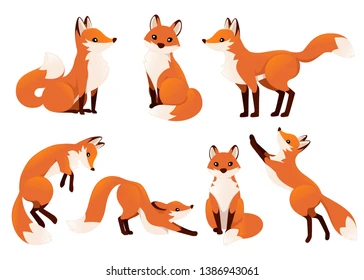    S_ P_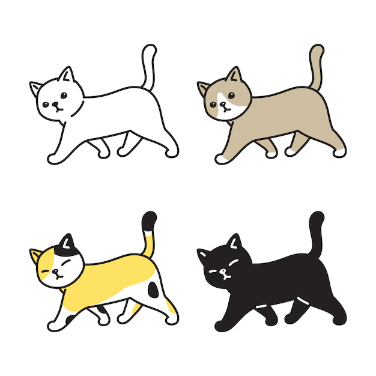 	                        Q _A_ _ E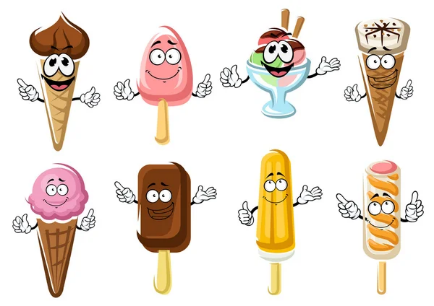    H _ _ T
 
     
          Q _I_ _ E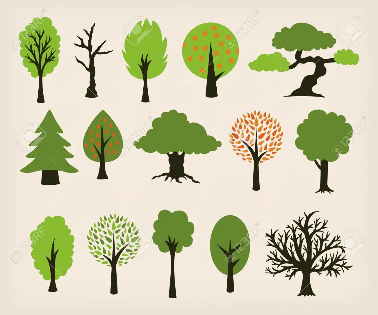 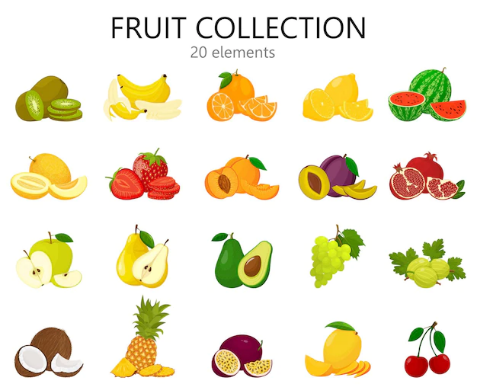                               V _ N _ _